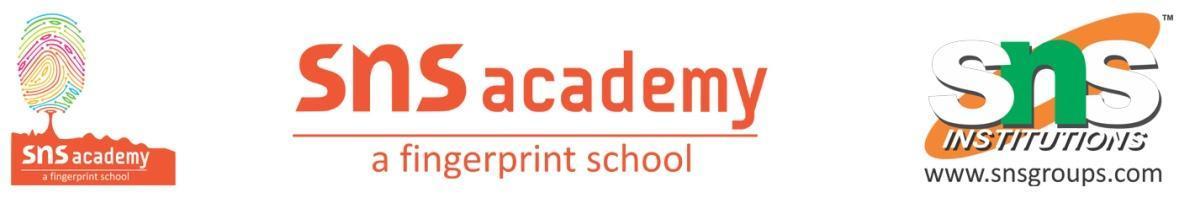 Periodic Test – IVName: _____________  Subject: HindiGrade: I  ___Date: 22.12.22Time: 45 MinsPeriodic Test – IVI. व्यजंन अक्षर लिखिए lWrite correct Vyanjan letters. 	      			       10x1=10     प       	फ		ब		भ			म		     य          र				ल              व      श       	ष				स			हII.  अंग्रेजी में अर्थ लिखिए IWrite the English meanings for the following Hindi words.   6x1=61.वन - forest			2.हल - plough  3. राजा - king	    		4. यह - this	  5. फल  - fruits	    	6. बस - bus	III. अक्षरों को जोडकर शब्द बनाइए l		                         Join the letters and make words.					    5x1=51.श + र + ब + त  = शरबत  2.क + स + र + त  = कसरत  3.अ + ज + ग + र  = अजगर  4.थ + र + म + स  = थरमस  5.क + ट  + ह +ल  = कटहल   IV. चित्र को देखकर पहला अक्षर लिखिए lWrite the first letter for the picture.                         5x1=5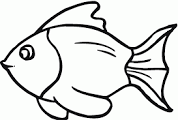 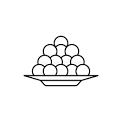 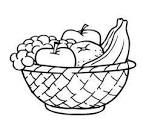   1. ल				2. म					3.फ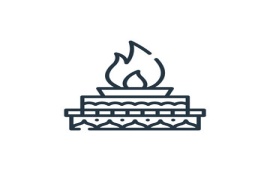 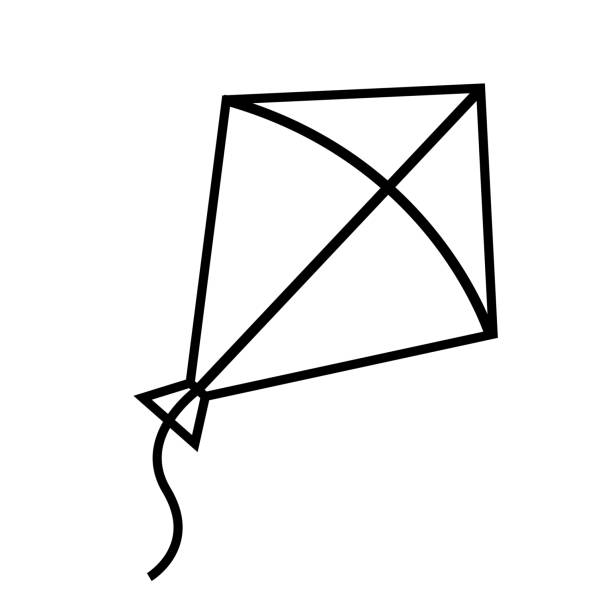   4.प					5. य			V.व्यंजन अक्षर को जोडकर शब्द बनाइए lForm a word with using vyanjan leters.                     8x1=81. ह					    म 	1.हल	    3.मल   द					    क	2.दल     4.कल2.	क				    द  	1.कम	     3.दम	ग				    न  	2.गम		4.नमVI.दिए गए व्यंजन अक्षर के लिए चित्र बनाइए l Draw a Picture related to the vyanjan letter.			    5x1=51.ह					3.स					5.ष2.श					4.ल